EXERCÍCIO BLOCO 2Exercício 1: Descrever as etapas de cálculo do exemplo a baixo, cujo gabarito está fornecido em anexo:Determinar a capacidade de um reservatório para regularizar uma vazão constante de 3,8 m3/s, em uma seção do rio Jaguari em Atibaia, a partir das vazões médias mensais mostradas na Tabela ( reg7.xls ). Utilize o diagrama de Rippl e depois a função Máximo da planilha eletrônica. Analise ao longo dos 24 meses, a situação do reservatório, partindo da hipótese de que em janeiro do primeiro ano o reservatório esteja cheio. Determine o volume no reservatório, mês a mês. 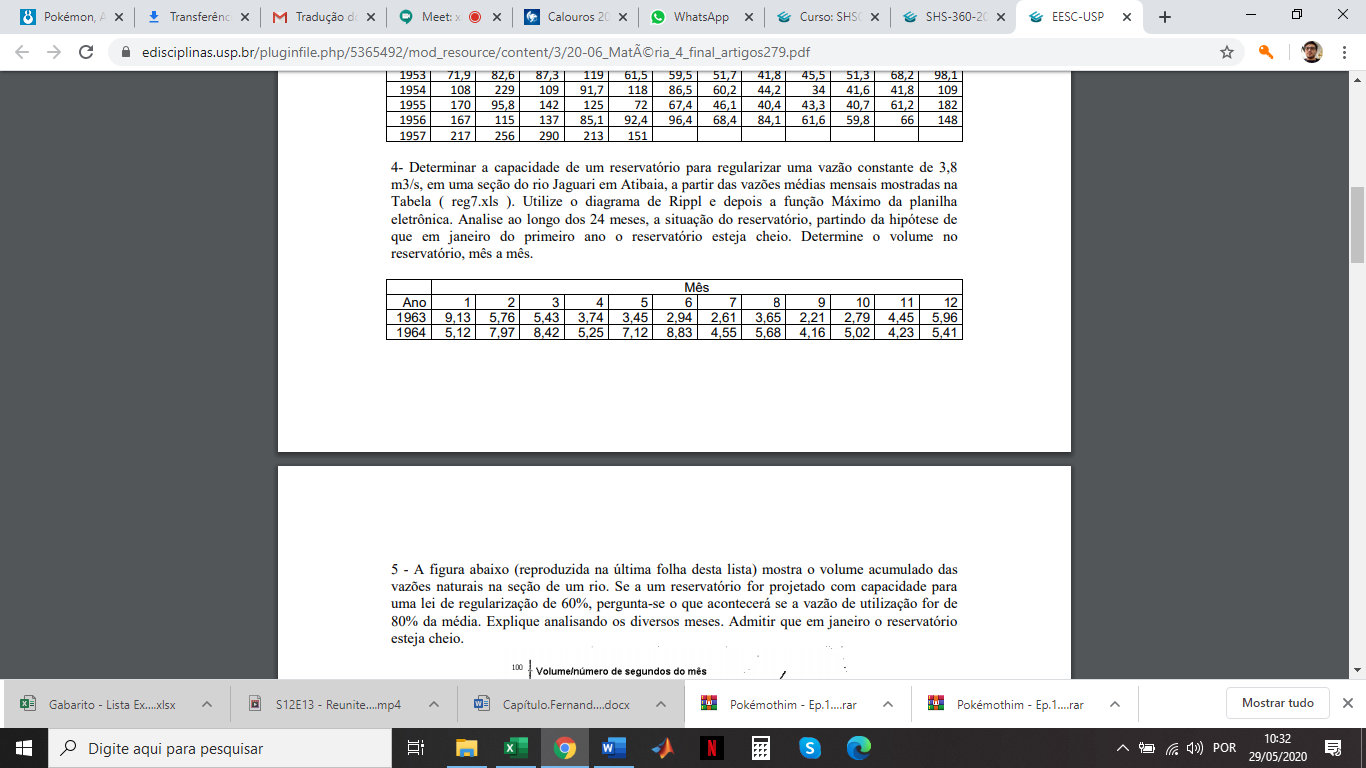 Exercício 2: Na Figura 1 aparecem quatro situações de balanços hídricos, entre oferta potencial, total de demandas e capacidade (infraestrutura hídrica). Pede-se: (1) elaborar indicadores quantitativos de segurança hídrica; (2) justificar estes indicadores; (3) comentar o comportamento que estes indicadores teriam para os quatro casos: (a) balanço hídrico equilibrado, (b) infraestrutura hídrica e gestão insuficientes, ( c) aumento dos usos, e (d) evento climático extremo. Fonte: Plano Nacional de Segurança Hídrica (2019). Suposições: oferta, demanda e capacidade hídricas de origem superficial.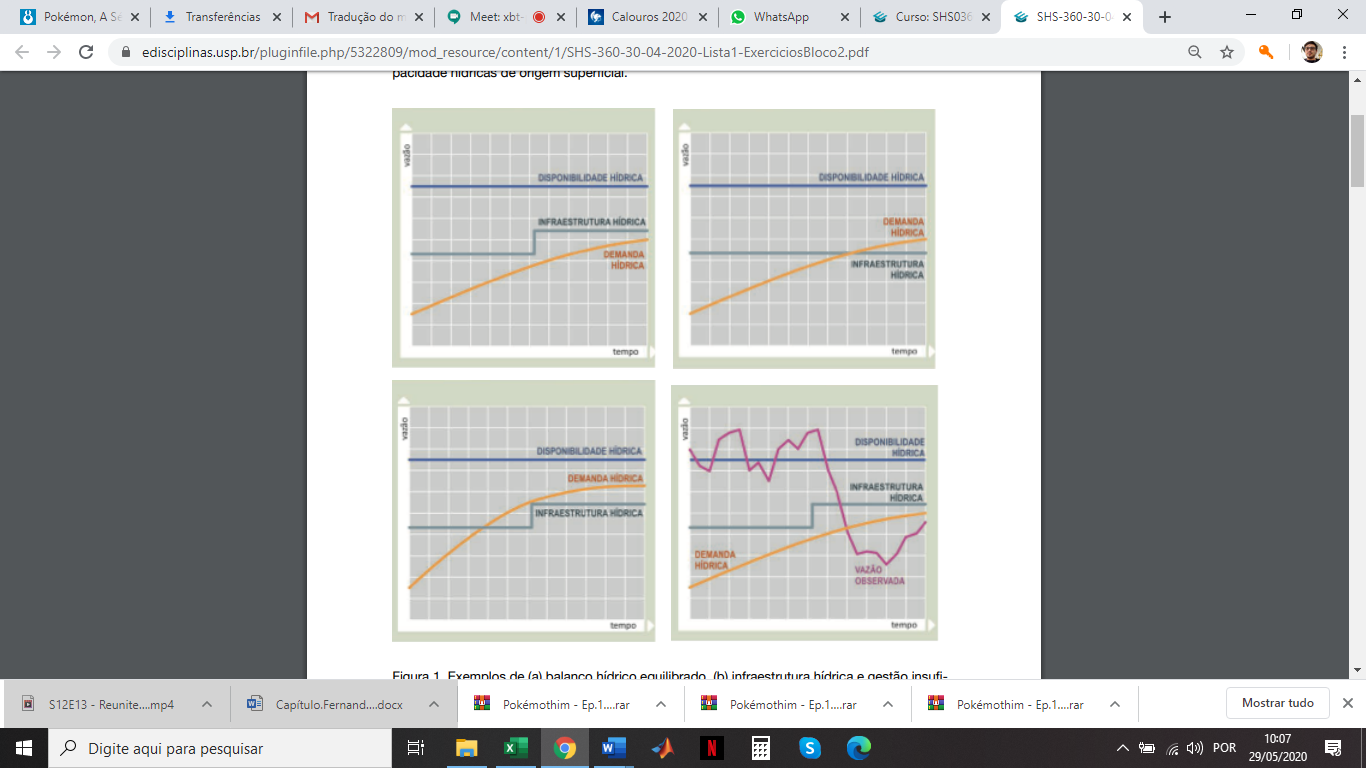 3. Calcular a capacidade dos reservatórios R1 e R2, sabendo-se que a vazão de utilização de R1 é igual a 80% da média das vazões mensais fornecidas na Tabela 1 (reg2.xls). A vazão de utilização de R2 deverá ser a máxima possível. Analise o volume operacional dos reservatórios mês a mês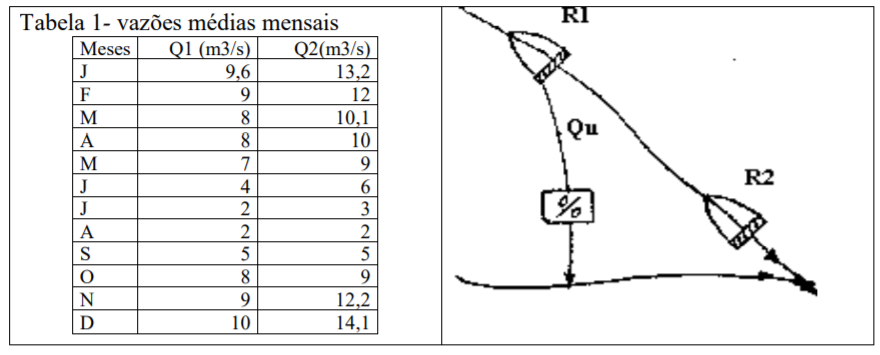 